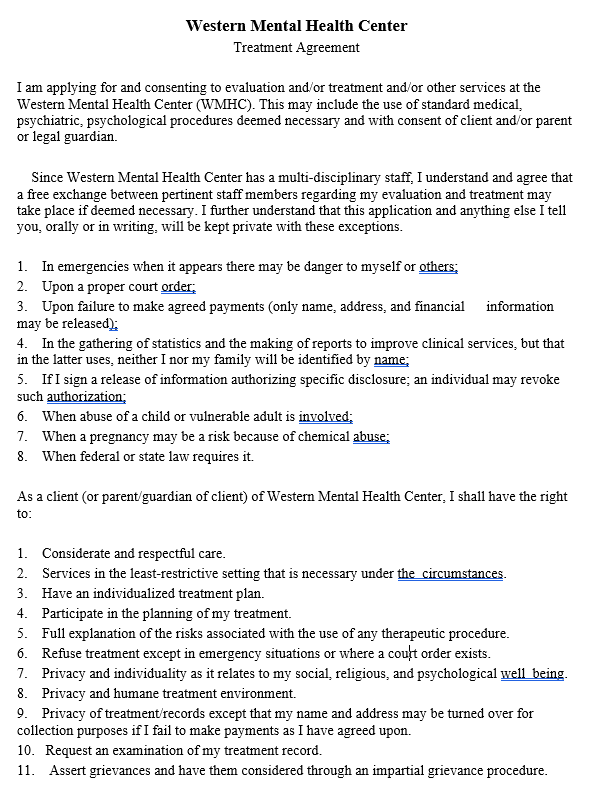 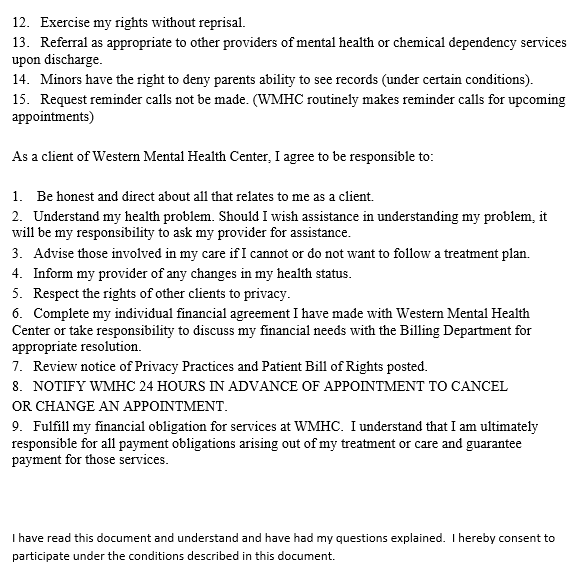 Print Client Name:									Client Signature:							Date:				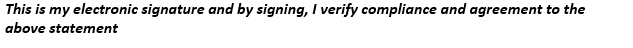 ________________________________	____________________	____________Parent or Legal representative signature		Relationship			Date______________________________________	_________________Witness						Date							Print Client Name:									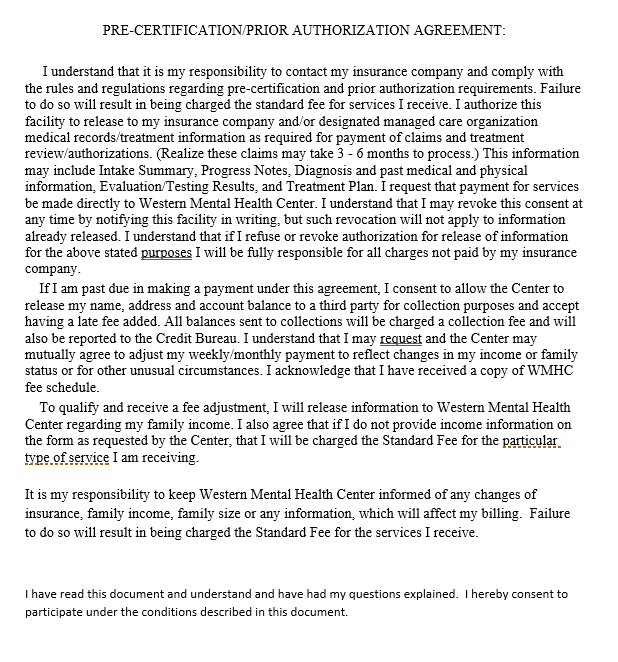 Client Signature:							Date:				________________________________	____________________	____________Parent or Legal representative signature		Relationship			Date______________________________________	_________________Witness						Date	Print Client Name:									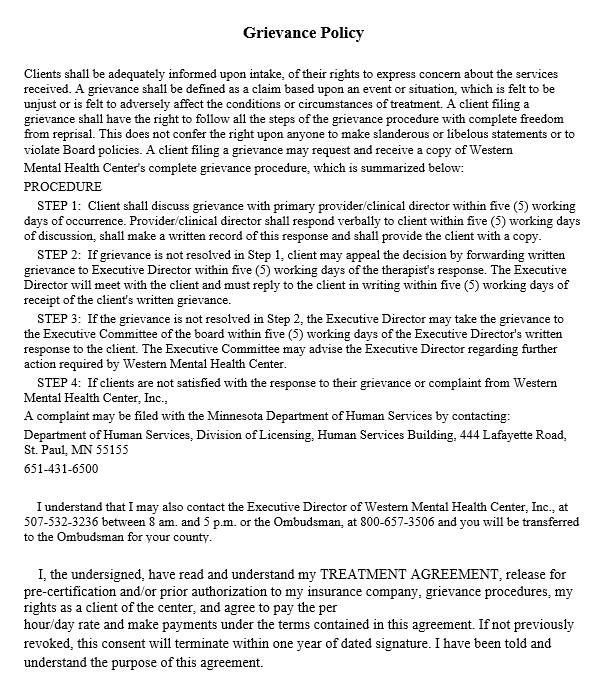 Client Signature:							Date:				________________________________	____________________	____________Parent or Legal representative signature		Relationship			Date______________________________________	_________________Witness						Date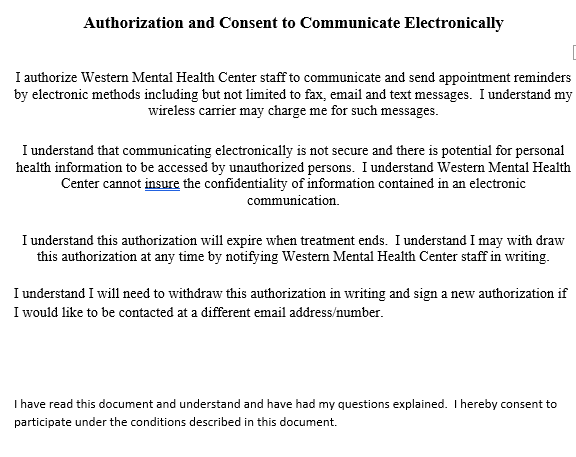 Print Client Name:									Client Signature:							Date:				________________________________	____________________	____________Parent or Legal representative signature		Relationship			Date______________________________________	_________________Witness						DateTop of Form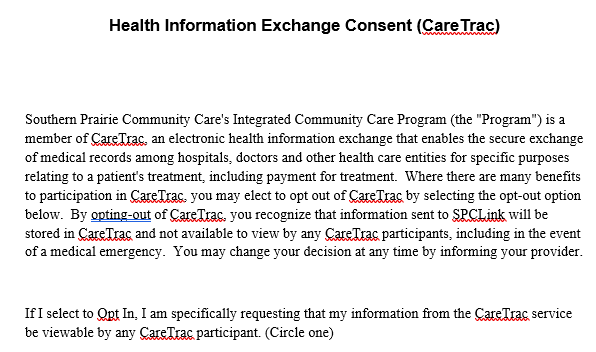 Opt In	 	Opt Out       (check preference)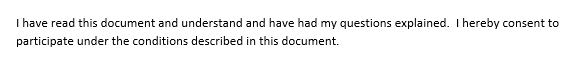 Print Client Name:									Client Signature:							Date:				________________________________	____________________	____________Parent or Legal representative signature		Relationship			Date______________________________________	_________________Witness						DateConsent to share medical informationYes 	 NoConsent Period: Exclusions Yes or NoIf Yes select: Check the box of the section(s) you wish to exclude I have read this document and understand and have had my questions explained.  I hereby consent to participate under the conditions described in this document. Print Client Name:									Client Signature:							Date:				________________________________	____________________	____________Parent or Legal representative signature		Relationship			Date______________________________________	_________________Witness						DateAllergies 

Clinical Instructions 

Encounters 

Medications 

Medications Administered 

Patient Decision Aids 

Pending Diagnostic Tests 

Referrals to Other Providers 

Care Plan 

Cognitive & Functional Status 
Immunizations 

Procedures 

Smoking Status 

Care Team 

Encounter Diagnosis & Problems 

Lab Tests & Results 

Reason for Visit/Chief Complaint. 

Vitals 

Future Appointments 
Future Tests 

Referrals to Other Providers 

Assessment 

Goals 

Health Concerns 

Medical Equipment 

Problems 

Results 

Social History 